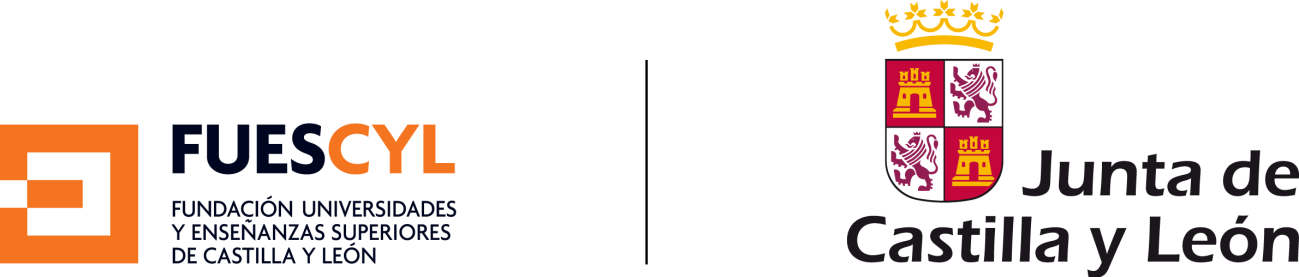 MÁSTER OFICIAL EN ENSEÑANZAS ARTÍSTICAS‘PENSAMIENTO Y CREACIÓN ESCÉNICA CONTEMPORÁNEA’TRABAJO FIN DE MÁSTERCurso 2023/2024TÍTULO DEL TRABAJOAPELLIDOS Y NOMBRE DEL ALULMNO/A: DNI: CONVOCATORIA: TUTOR/A: 